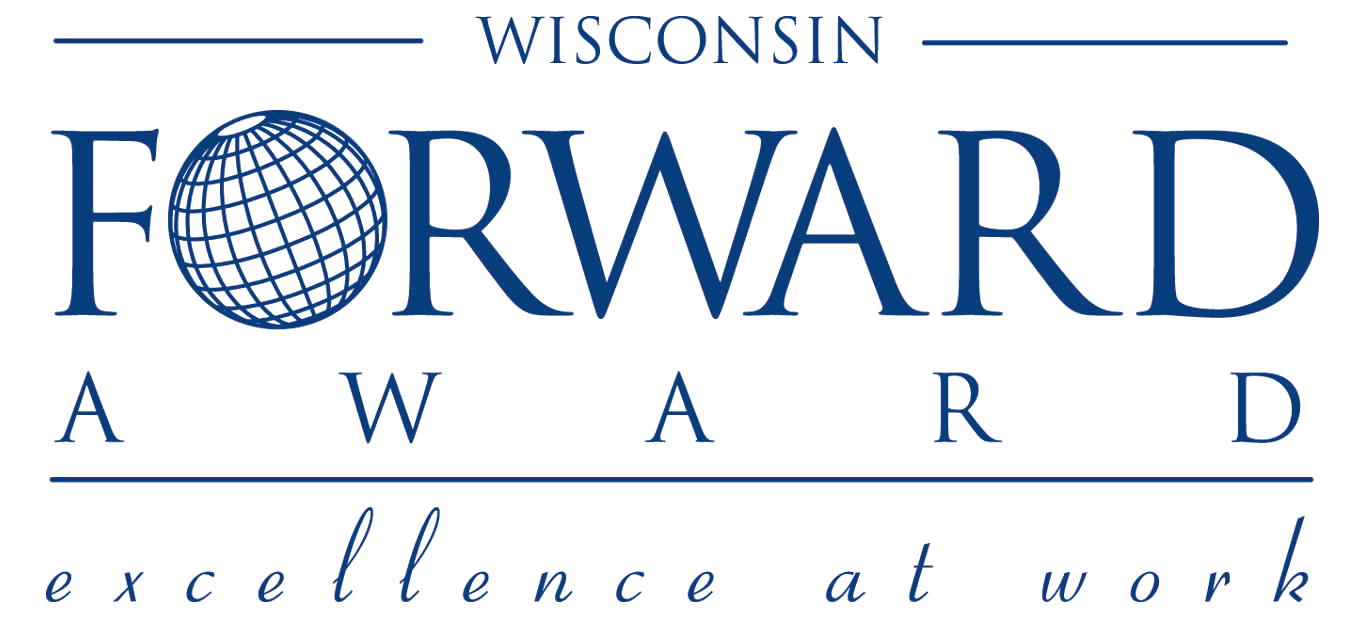 Wisconsin ChallengerApplication & instructionsRefer to the 2019-2020 Baldrige Excellence Builder for more guidance
https://www.nist.gov/document/2019-2020-baldrige-excellence-builderpdfUpdated 2020
The Wisconsin Challenger Review ProcessImportance of your Organizational ProfileYour Organizational Profile is critically important because:It is the most appropriate starting point for self-assessment and for writing any application.It helps you identify potential gaps in key information and focus on key performance requirements and results.It is used by the Examiners and Judges in application review to understand your organization and what you consider important. You will be assessed using the Criteria requirements in relation to your organization’s environment, relationships, influences, and challenges as presented in your Organizational Profile.It also may be used for an initial self-assessment. If you identify topics for which conflicting, little, or no information is available, it is possible that the Organizational Profile can serve as your complete assessment, and you can use these topics for action planning.Core Values and ConceptsThe Baldrige Excellence Framework and Wisconsin Challenger application are based on these core values and concepts. For more detailed explanation, see the Baldrige Excellence Framework (www.nist.gov/baldrige/publications/baldrige-excellence-framework).Systems perspective. A systems perspective means managing all the parts of your organization as a unified whole to achieve your mission and strive toward your vision.Visionary leadership. Your organization’s senior leaders should set a vision for the organization, create a customer focus, demonstrate clear and visible organizational values and ethics, and set high expectations for the workforce.Customer-focused excellence. Your customers are the ultimate judges of your performance and of product and service quality. Thus, your organization must consider all product and service characteristics, and modes of customer access and support, that contribute to customer satisfaction, loyalty, positive referrals, and ultimately your organization’s ongoing success.Valuing people. A successful organization values its workforce members and the other people who have a stake in the organization, including customers, community members, suppliers and partners, and other people affected by its actions.Organizational learning and agility. Organizational learning includes both continuous improvement of existing approaches and significant change or innovation, leading to new goals, approaches, products, and markets. Organizational learning must allow for agility, a capacity for rapid change and for flexibility in operations.Focus on success. Ensuring your organization’s success now and in the future requires under­ standing the short- and longer-term factors that affect your organization and its marketplace, managing uncertainty and risk in the environment, and balancing some stakeholders’ short­ term demands with the organization’s and stakeholders’ need to invest in long-term success.Managing for innovation. Innovation means making meaningful change to improve your products, services, programs, processes, operations, and business model, with the purpose of creating new value for stakeholders. Innovation requires a supportive environment, a process for identifying strategic opportunities, and the pursuit of those that are intelligent risks.Management by fact. Management by fact requires you to measure and analyze your organization’s performance, both inside the organization and in your competitive environment. Analysis of performance measures and indicators should support organizational evaluation, alignment, and decision making.Societal responsibility. Your organization’s leaders should stress responsibilities to the public and the consideration of societal well-being and benefit. Your leaders should be role models for the well-being of your communities.Ethics and transparency. Your organization should stress ethical behavior by all workforce members in all stakeholder transactions and interactions. Senior leaders should be role models of ethical behavior, including transparency, characterized by candid and open communication on the part of leadership and management and by the sharing of accurate information.Delivering value and results. Performance results should be chosen and analyzed for you to deliver and balance value for your key stakeholders. Thus, results need to include not just financial results, but also product and process results; customer and workforce satisfaction and engagement results; and leadership, strategy, and societal performance. Organizational ProfileThe Organizational Profile is a snapshot of your organization, the KEY influences on HOW you operate and the KEY challenges you face. Feel free to use lists or charts as you prepare your responses.  This section should be around 5-6 pages, typically.P.1	Organizational Description: What are your key organizational characteristics?Organizational EnvironmentProduct Offerings What are your main product offerings*? What is the relative importance of each to your success? What mechanisms do you use to deliver your products?Mission, Vision, Values and Culture What are your mission, vision, and values? Other than VALUES, what are the characteristics of your organizational culture, if any? What are your organization’s core competencies, and what is their relationship to your mission?Workforce Profile What is your workforce profile? What recent changes have you experienced in workforce composition or your needs with regard to your workforce? What areyour workforce or employee groups and segments;the educational requirements for different employee groups and SEGMENTS; the key drivers that engage them;your organized bargaining units (union representation), if any, andyour special health and safety requirements, if any? Assets What are your major facilities, equipment, technologies, and intellectual property?Regulatory Requirements What are your KEY applicable occupational health and safety regulations;; accreditation, certification, or registration requirements; industry standards; and environmental, financial, and product regulations?Organizational RelationshipsOrganizational Structure What are your organizational leadership structure and governance structure? What structures and mechanisms make up your organization’s LEADERSHIP SYSTEM? What are the reporting relationships among your governance board, senior leaders, and parent organization, as appropriate?(Continued on the next page)Terms in small caps are defined in the Glossary of Key Terms towards the end of this document.**For health care organizations, “customers” are the users of your health care services (e.g., patients, families, insurers, and other third-party payors).For education organizations, “customers” are the users of your educational programs and services (e.g., students and parents).customers** and stakeholders What are your key market segments, customer groups, and stakeholder groups, as appropriate? What are their key requirements and expectations for your products, customer support services, and operations, including any differences among the groups? Suppliers, Partners and COLLABORATORS What are your key types of suppliers, partners, and COLLABORATORS? What role do they play in producing and delivering your KEY products and CUSTOMER support services, and in enhancing your competitiveness? What role do they play in contributing and implementing innovations in your organization? What are your key supply-network requirements?P.2	Organizational Situation: What is your organization’s strategic situation?Competitive EnvironmentCompetitive Position What are your relative size and growth in your industry or the markets you serve? How many and what types of competitors do you have?Competitiveness Changes What key changes, if any, are affecting your competitive situation, including changes that create opportunities for innovation and collaboration, as appropriate?Comparative Data What key sources of comparative and competitive data are available from within your industry? What key sources of comparative data are available from outside your industry? What limitations, if any, affect your ability to obtain or use these data?Strategic ContextWhat are your key strategic challenges and ADVANTAGES?Performance Improvement SystemWhat is your performance improvement system, including your processes for evaluation and improvement of key organizational projects and processes?Terms in small caps are defined in the Glossary of Key Terms towards the end of this document.Wisconsin Challenger:  Supplementary Questions
This section should be around 7 – 10 pages, typically.What are the key changes you are trying to make in the next one to three years? (Some organizations refer to these as their strategic objectives.)How do you assess how well your organization is doing? (These are your key measures.) How often are these measures reviewed? Who takes action based on these measures?What are the results from last year that you are most proud of? Which results need the most improvements? You may present results in a graph or table format or describe them in a narrative form. Page 13 of the Baldrige Excellence Builder has suggested results areas.Glossary of Key TermsThe terms below are those in small caps in the Baldrige Excellence Builder/Wisconsin Challenger Application, as well as terms in the scoring rubric. For additional definitions and examples, see the Baldrige Excellence Framework booklet (Business/ Nonprofit, Education, or Health Care; www.nist.gov/baldrige/publications/baldrige-excellence-framework).ACTION PLANS. Specific actions that your organization takes to reach its short- and longer-term strategic objectives. These plans specify the resources committed to and the time horizons for accomplishing the plans. See also strategic objectives.ALIGNMENT. A state of consistency among plans, processes, information, resource decisions, workforce capability and capacity, actions, results, and analyses that support key organization-wide goals. See also integration.APPROACH. The methods your organization uses to carry out its processes.BENCHMARKS. Processes and results that rep­ resent the best practices and best performance for similar activities, inside or outside your organization’s industry.COLLABORATORS. Organizations or individuals who cooperate with your organization to support a particular activity or event or who cooperate intermittently when their short-term goals are aligned with or are the same as yours. See also partners.CORE COMPETENCIES. Your organization’s areas of greatest expertise; those strategically important, possibly specialized capabilities that are central to fulfilling your mission or that provide an advantage in your marketplace or service environment.CUSTOMER. An actual or potential user of your organization’s products, programs, or services. See also stakeholders.CUSTOMER ENGAGEMENT. Your customers’ investment in or commitment to your brand and product offerings.DEPLOYMENT. The extent to which your organization applies an approach in relevant work units throughout your organization.EFFECTIVE. How well a process or a measure addresses its intended purpose.ETHICAL BEHAVIOR. The actions your organization takes to ensure that all its decisions, actions, and stakeholder interactions conform to its moral and professional principles of conduct. These principles should support all applicable laws and regulations and are the foundation for your organization’s culture and values.GOALS. Future conditions or performance levels that your organization intends or desires to attain. See also performance projections.GOVERNANCE. The system of management and controls exercised in the stewardship of your organization.HIGH PERFORMANCE. Ever-higher levels of overall organizational and individual performance, including quality, productivity, innovation rate, and cycle time.HOW. The systems and processes that your organization uses to achieve its mission requirements.INNOVATION. Making meaningful change to improve products, processes, or organizational effectiveness and create new value for stakeholders. The outcome of innovation is a discontinuous or breakthrough change.Glossary, continued.INTEGRATION. The harmonization of plans, processes, information, resource decisions, work­ force capability and capacity, actions, results, and analyses to support key organization-wide goals. See also alignment.KEY. Major or most important; critical to achieving your intended outcome.KNOWLEDGE ASSETS. Your organization’s accumulated intellectual resources; the knowledge possessed by your organization and its workforce in the form of information, ideas, learning, understanding, memory, insights, cognitive and technical skills, and capabilities.LEARNING. New knowledge or skills acquired through evaluation, study, experience, and innovation.LEVELS. Numerical information that places or positions your organization’s results and performance on a meaningful measurement scale.MEASURES AND INDICATORS. Numerical information that quantifies the input, output, and performance dimensions of processes, products, programs, projects, services, and the overall organization (outcomes).MISSION. Your organization’s overall function.PARTNERS. Key organizations or individuals who are working in concert with your organization to achieve a common goal or improve performance. Typically, partnerships are formal arrangements. See also collaborators.PERFORMANCE. Outputs and their outcomes obtained from processes, products, and customers that permit you to evaluate and compare your organization’s results to performance projections, standards, past results, goals, and other organizations’ results.PERFORMANCE EXCELLENCE. An integrated approach to organizational performance management that results in(1) delivery of ever­ improving value to customers and stakeholders, contributing to ongoing organizational success;(2) improvement of your organization’s overall effectiveness and capabilities; and (3) learning for the organization and for people in the workforce.PERFORMANCE PROJECTIONS. Estimates of your organization’s future performance. See also goals.PROCESS. Linked activities with the purpose of producing a product or service for a customer (user) within or outside your organization.RESULTS. Outputs and outcomes achieved by your organization.SEGMENT. One part of your organization’s customer, market, product offering, or workforce base.SENIOR LEADERS. Your organization’s senior management group or team.STAKEHOLDERS. All groups that are or might be affected by your organization’s actions and success.STRATEGIC ADVANTAGES. Those marketplace benefits that exert a decisive influence on your organization’s likelihood of future success. These advantages are frequently sources of current and future competitive success relative to other providers of similar products.Glossary, continued.STRATEGIC CHALLENGES. Those pressures that exert a decisive influence on your organization’s likelihood of future success. These challenges are frequently driven by your organization’s anticipated competitive position in the future relative to other providers of similar products.STRATEGIC OBJECTIVES. The aims or responses that your organization articulates to address major change or improvement, competitiveness or social issues, and business advantages. See also action plans.SYSTEMATIC. Well-ordered, repeatable, and exhibiting the use of data and information so that learning is possible.TRENDS. Numerical information that shows the direction and rate of change of your organization’s results or the consistency of its performance over time.VALUES. The guiding principles and behaviors that embody how your organization and its people are expected to operate.VISION. Your organization’s desired future state.VOICE OF THE CUSTOMER. Your process for capturing customer-related information.WORK PROCESSES. Your organization’s most important internal value-creation processes.WORK SYSTEMS. How your organization’s work is accomplished, consisting of the internal work processes and external resources you need to develop and produce products, deliver them to your customers, and succeed in your marketplace.WORKFORCE. All people actively supervised by your organization and involved in accomplishing your organization’s work, including paid employees (e.g., permanent, part-time, temporary, and telecommuting employees, as well as contract employees supervised by your organization) and volunteers, as appropriate.WORKFORCE CAPABILITY. Your organization’s ability to accomplish its work processes through its people’s knowledge, skills, abilities, and competencies.WORKFORCE CAPACITY. Your organization’s ability to ensure sufficient staffing levels to accomplish its work processes and deliver your products to customers, including the ability to meet seasonal or varying demand levels.WORKFORCE ENGAGEMENT. The extent of workforce members’ emotional and intellectual commitment to accomplishing your organization’s work, mission, and vision.Wisconsin Challenger Organizational Profile Application1. APPLICANT ORGANIZATIONApplicant Organization Official NameOther or Previous Applicant Organization NameApplicant Organization Headquarters Street AddressCity 	County 	ZIP Code2. SIZE OF ORGANIZATION2. SIZE OF ORGANIZATIONTotal number of 	Total FTEssites       	      	3. ORGANIZATION TYPE3. ORGANIZATION TYPEManufacturing		NAICS Code (3 or 4 digits from pgs 5-7)Health Care		:      Government	Service	Education	Other (Specify):      4. HIGHEST RESPONSIBLE OFFICIAL4. OFFICIAL ORGANIZATIONAL CONTACTName of Official ContactTitleStreet AddressCity 	County 	ZIP CodeTelephone Number	Fax NumberEmail addressThis is fun4. HIGHEST RESPONSIBLE OFFICIAL7. ASSURANCES AND AUTHORIZATION5. ASSURANCES AND AUTHORIZATIONOn Citizenship: We certify that our organization is a good community citizen, and that there are no current allegations, investigations, or violations of laws/regulations related to civil rights, health, safety, finances, tax status, environment, labor relations or similar issues that could be embarrassing to the Wisconsin Center for Performance Excellence (WCPE) or Wisconsin Forward Award. ______________________________________________________Authorized Signature Name (please type or print)Title 	Date6. FEE, DUE DATE, AND ADDRESS$ 2,250$ 3750 Facilitated optionFee Enclosed	$         Please make checks payable to the Wisconsin Center for Performance Excellence or go to PayPal.com to arrange credit card payment.Due date: Wisconsin Challenger applications are accepted throughout the year.Mail/Delivery Address:Wisconsin Center for Performance Excellence2909 Landmark Place Suite 300Madison, WI 53713Important InformationOne copy of your Wisconsin Challenger narrative should be included with this Application Packet, along with an electronic version. The Organizational Profile narrative should respond to the 2019-20 Excellence Builder standard organizational profile plus supplementary questions. As a way to encourage organizations to focus on the most key information, we recommend your response limited to 20 pages.Inclusion of a glossary of terms and abbreviations, as well as an organizational chart is strongly recommended. The glossary and organizational chart do not count in the 20-page limit. The Organizational Profile should follow these guidelines:Must Respond to a 2019-2020 version of the Criteria (also found in the Baldrige Excellence Builder)Must be typed, using a font size no smaller than 10 points.Charts and graphs should be legible, including differentiations in series by pattern or color where applicable. Do the best you can – when in doubt, contact us!  We are delighted to assist.Instructions for Completing the
Wisconsin Challenger Application FormApplicant Organization: Provide the official name, business address, and all other information requested for the organization applying for the Wisconsin Forward Award.Size of Organization: Give the number of sites and the number of full-time equivalent employees of the applicant organization as of the date you submit the form. This refers to sites and employees within Wisconsin. A site is considered a single site if the organization has offices or other works areas located near each other and if the organization considers them one location for business and personnel purposes.Organization Type: Check the type of organization as applicable, the appropriate NAICS Code for your organization Highest Responsible Official: Provide the name and all contact information requested for the highest responsible official of the applicant organization (Owner, Chair of the Board, President, CEO, Plant Manager, etc.). Official Organizational Contact: Provide the name and all other information requested for the applicant organization official who will serve as the primary contact throughout the evaluation process. Please designate a person who is knowledgeable about your organization and your application who will be able to provide additional information, answer inquiries if necessary.Organizational Chart: Include as a separate attachment a line and box organizational chart or charts for your organization. If your organization is a subunit of a larger organization, also attach a line and box organizational chart showing your organization’s relationship to the highest management level of the parent organization, including intervening levels. Fees: The fee for Wisconsin Challenger application is $2250 or $3750 for an additional 1 day of facilitation to write the profile. Mailing Checklist: The preparer of the application packet should review this checklist to ensure that all required items are included in the mailing package. Important InformationPlease notify WCPE two weeks before the submission of your Wisconsin Challenger application.Please make check payable to the Wisconsin Center for Performance Excellence or call us at (608) 663-5300 to arrange credit card payment vis PayPal.Mail the Application Packet and your check (if applicable) to:Wisconsin Forward Award, Inc.
c/o Wisconsin Center for Performance Excellence2909 Landmark Place Suite 300
Madison, WI 53713NAICS Three- and Four-Digit CodesNAICS Code	2002 NAICS Title11	Agriculture, Forestry, Fishing and Hunting111	Crop Production112	Animal Production113	Forestry and Logging114	Fishing, Hunting and Trapping115	Support Activities for Agriculture and Forestry21	Mining211	Oil and Gas Extraction212	Mining (except Oil and Gas)213	Support Activities for Mining22	Utilities221	Utilities23	Construction236	Construction of Buildings237	Heavy and Civil Engineering Construction238	Specialty Trade Contractors31-33	Manufacturing311	Food Manufacturing312	Beverage and Tobacco Product Manufacturing313	Textile Mills314	Textile Product Mills315	Apparel Manufacturing316	Leather and Allied Product Manufacturing321	Wood Product Manufacturing322	Paper Manufacturing323	Printing and Related Support Activities324	Petroleum and Coal Products Manufacturing325	Chemical Manufacturing326	Plastics and Rubber Products Manufacturing327	Nonmetallic Mineral Product Manufacturing331	Primary Metal Manufacturing332	Fabricated Metal Product Manufacturing333	Machinery Manufacturing334	Computer and Electronic Product Manufacturing335	Electrical Equipment, Appliance, and Component Manufacturing336	Transportation Equipment Manufacturing337	Furniture and Related Product Manufacturing339	Miscellaneous Manufacturing42	Wholesale Trade423	Merchant Wholesalers, Durable Goods424	Merchant Wholesalers, Nondurable Goods425	Wholesale Electronic Markets and Agents and BrokersNAICS Code	2002 NAICS Title44-45	Retail Trade441	Motor Vehicle and Parts Dealers442	Furniture and Home Furnishings Stores443	Electronics and Appliance Stores444	Building Material and Garden Equipment and Supplies Dealers445	Food and Beverage Stores446	Health and Personal Care Stores447	Gasoline Stations448	Clothing and Clothing Accessories Stores451	Sporting Goods, Hobby, Book, and Music Stores452	General Merchandise Stores453	Miscellaneous Store Retailers454	Nonstore Retailers48-49	Transportation and Warehousing481	Air Transportation482	Rail Transportation483	Water Transportation484	Truck Transportation485	Transit and Ground Passenger Transportation486	Pipeline Transportation487	Scenic and Sightseeing Transportation488	Support Activities for Transportation491	Postal Service492	Couriers and Messengers493	Warehousing and Storage51	Information511	Publishing Industries (except Internet)512	Motion Picture and Sound Recording Industries515	Broadcasting (except Internet)516	Internet Publishing and Broadcasting517	Telecommunications518	Internet Service Providers, Web Search Portals, and Data Processing Services519	Other Information Services52	Finance and Insurance521	Monetary Authorities - Central Bank522	Credit Intermediation and Related Activities523	Securities, Commodity Contracts, and Other Financial Investments and Related Activities524	Insurance Carriers and Related Activities525	Funds, Trusts, and Other Financial Vehicles53	Real Estate and Rental and Leasing531	Real Estate532	Rental and Leasing ServicesNAICS Code	2002 NAICS Title54	Professional, Scientific, and Technical Services541	Professional, Scientific, and Technical Services55	Management of Companies and Enterprises551	Management of Companies and Enterprises56	Administrative and Support and Waste Management and Remediation Services561	Administrative and Support Services562	Waste Management and Remediation Services61	Educational Services611	Educational Services6111	Elementary and Secondary Schools6112	Junior Colleges6113	Colleges, Universities and Professional Schools6114 	Business Schools and Computer and Management Training6115	Technical and Trade Schools6116	Other Schools and Instruction6117 	Educational Support Services62	Health Care and Social Assistance621	Ambulatory Health Care Services6211 	Offices of Physicians6212	Offices of Dentists6213	Offices of Other Health Practitioners6214	Outpatient Care Centers6215	Medical and Diagnostic Laboratories6216 	Home Health Care Services6219 	Other Ambulatory Health Care Services622	Hospitals623	Nursing and Residential Care Facilities624	Social Assistance71	Arts, Entertainment, and Recreation711	Performing Arts, Spectator Sports, and Related Industries712	Museums, Historical Sites, and Similar Institutions713	Amusement, Gambling, and Recreation IndustriesNAICS Code	2002 NAICS Title72	Accommodation and Food Services721	Accommodation722	Food Services and Drinking Places81	Other Services (except Public Administration)811	Repair and Maintenance812	Personal and Laundry Services813	Religious, Grantmaking, Civic, Professional, and Similar Organizations814	Private Households92	Public Administration921	Executive, Legislative, and Other General Government Support922	Justice, Public Order, and Safety Activities923	Administration of Human Resource Programs924	Administration of Environmental Quality Programs925	Administration of Housing Programs, Urban Planning, and Community Development926	Administration of Economic Programs927	Space Research and Technology928	National Security and International Affairs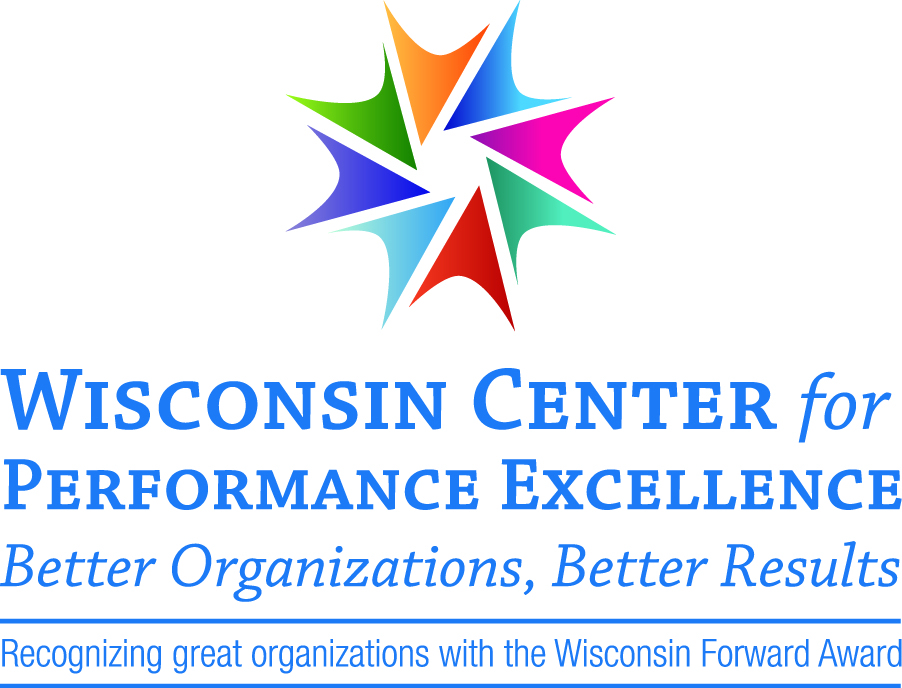 2909 Landmark Place, Suite 300   Madison, WI 53713(608) 663-5300   www.wisquality.org
info@wisquality.orgAbout theWisconsin Challenger ApplicationThe Wisconsin Challenger application a starting point for the Wisconsin Forward Award application process, which is administered by the Wisconsin Center for Performance Excellence.The Wisconsin Challenger application adheres to the same Criteria used in the Baldrige Performance Excellence Program/Wisconsin Forward Award process. However, the Wisconsin Challenger asks organizations to address only the Organizational Profile questions and some key results.Here are our primary goals in offering the Wisconsin Challenger:An organizational profile is a required element of Baldrige-based applications and is an ideal starting point for organizations using the Baldrige Framework. The questions seem straightforward yet will likely prompt significant discussion within the organization.We wanted to offer a less time-intensive way for organizations to receive feedback to drive action planning and performance improvement.Although the Wisconsin Challenger is a shorter and less rigorous application process, the feedback from external review will sharpen your focus and significantly help your organization address the factors that contribute towards your organizational performance.As a successful applicant of the Wisconsin Challenger, your organization will be formally recognized during WFA’s annual award ceremony and reception. The Benefits of ParticipatingOrganizations that apply for the Wisconsin Challenger will realize many important benefits. They include:A basic self-assessment of your strengths and opportunities for improvement based on the most current Criteria from the Baldrige Performance Excellence Program. There is no higher standard for performance excellence than the Baldrige Criteria.Recognition at WFA’s annual award ceremony and reception and public relations exposure for successfully completing the application process. Increased opportunities for customer loyalty by demonstrating your commitment to excellence and quality service.Accelerated change, growth, and improvement in your organization.The opportunity for your people to be part of the solution as well as process improvement teams.The opportunity to recommend candidates from your organization to serve as members of the WFA Board of Examiners.The options for the Wisconsin Center for Performance Excellence Executive Director to personally present your award at your site for the benefit of those employees and stakeholders who are not able to attend the award ceremony and reception.How to ApplyEach applicant of the Wisconsin Challenger must complete the Application form and submit it to WCPE with your completed application, or up to 30 days prior to submitting your application.The purpose of completing your Application form is to allow WCPE to assemble an impartial Examiner Team that will receive and review your application. Each application is treated confidentially. Each Examiner signs an affidavit stating he or she has no conflict of interest with your application or organization. Furthermore, each Examiner assigned to your application agrees in writing to hold all information in your application in complete secrecy and confidentiality. In this regard, WCPE follows the highest ethical standards regarding confidentiality of application and removing any direct conflicts of interest.Public Recognition Each Wisconsin Challenger applicant who successfully completes this process can choose to be formally recognized at WFA’s award ceremony and reception. This recognition includes media exposure and an award from WCPE signifying recognition.Application FeeThe application fee for the Wisconsin Challenger is 2,250. This fee must accompany submission of your application. This fee covers all aspects of your application including a post-submission action planning session to address gaps and continuous improvement opportunities, as well as help lay the groundwork for a Fast Forward or narrative application.The application fee for a FACILITATED Wisconsin Challenger application is $3750.  This includes a 1-day facilitated session to write the Challenger profile, as well as a post-submission action planning session to address gaps and continuous improvement opportunities, as well as help lay the groundwork for a Fast Forward or narrative application.Application TimetableThe Wisconsin Challenger timetable is as follows: applicants may submit their completed application and Application form at any time during the year. A feedback report is completed and returned within approximately 6-8weeks.Application LengthThe Wisconsin Challenger application should include your Organizational Profile.  While there is no page limit, the application often will be between 8 and 20 pages in length. Please submit three (3) copies of your bound application, electronic copy, and application fee to WCPE. Questions or CommentsIf you have any questions or comments about the Wisconsin Challenger Application program, please call us at (608) 663-5300. We can also be reached by e-mail at info@wisquality.orgExamination Team Review and Feedback ReportUpon receipt of your organization’s application, the WFA Examiner Team thoroughly reviews your application and prepares a written Feedback Report, which goes through additional review by the WFA staff. This process will take approximately 6-8 weeks. The Feedback Report will include strengths and opportunities for improvement for your organization.Action Planning  A Senior Examiner or WFA representative will be available to you for an action planning session. This service is customized to each applicant.  